DÜZCE ÜNİVERSİTESİ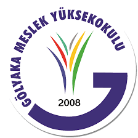 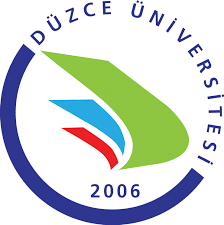 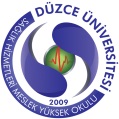 GÖLYAKA MESLEK YÜKSEKOKULU ………………………………………….. BÖLÜM BAŞKANLIĞINADüzce Üniversitesi Gölyaka Meslek Yüksekokulu, ………………………………… Bölümü, …………………………………………… Programı  ………………. kadrosuna yeniden atanabilmem için gerekli yayın ve faaliyetlerimi içeren dört(4) takım dosya, özgeçmiş ve dört (4) adet Aday Etkinlik Puan Tablosu ekte sunulmaktadır.Atamamın yeniden yapılması için gereğini müsaadelerinize arz ederim.…. /…. / 20….   Ad Soyad       İmzaEk: 1-Öz Geçmiş (…Sayfa)       2-Yayın ve faaliyetleri içeren (son 3 yıllık) dört(4) takım dosya (…Sayfa)       3-Dört (4) adet Aday Etkinlik Puan Tablosu (…Sayfa)